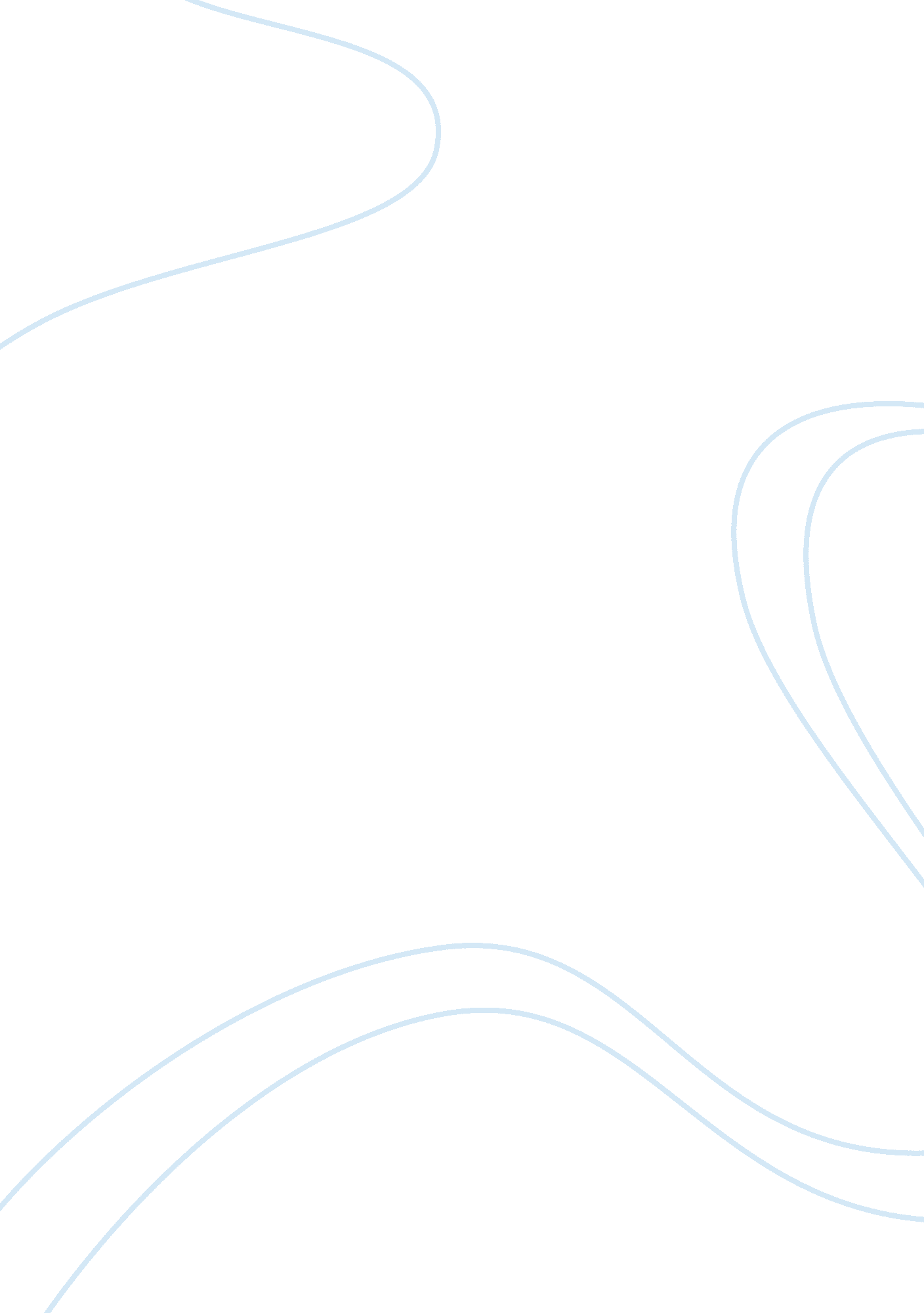 How to be a chicana role modelLiterature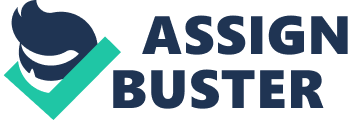 Conversation in June About Mothers by Hwang Sun-Won is just that: a group of people gathered together in June and talking about mothers. A man related how his son, who had always been a daddy’s boy, ran back to his mother when she called out to him, rather than flee to South Korea with him. He claims that mothers are absolute beings for their children. A man disagrees, relating how his mother eloped with a lover when he was very small, never to return, and how much he hated her. He recounts that when he was wounded in a war and was about to die, his mother’s apparition came to him, but he rejected her – his hatred being that strong. However, the group states that in effect it was his mother’s apparition that had saved his life. Another man tells the story of a woman who was escaping to South Korea in a boat with a group of people; for fear of being caught by the North Korean shore guard, she threw her crying infant into the river. The narrator feels a deep hatred for the woman, however, before the hatred becomes permanent, the man relating the story tells the group that the woman was lactating and when her breasts became swollen, she cut off her nipples herself with scissors. 